OA. 13, 18, 23, 25. Conocer grafema X.Escucha su sonido y repite cuando la profesora te lo pida.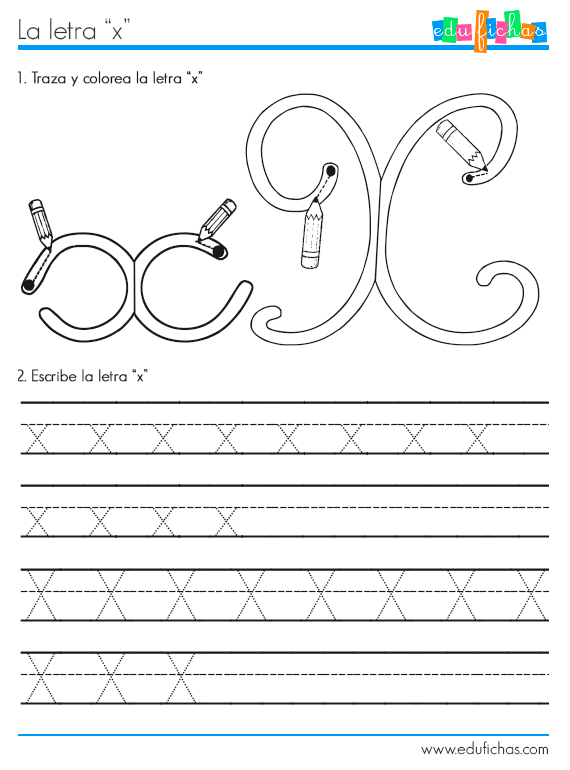  Actividad. Completar con lo que corresponda.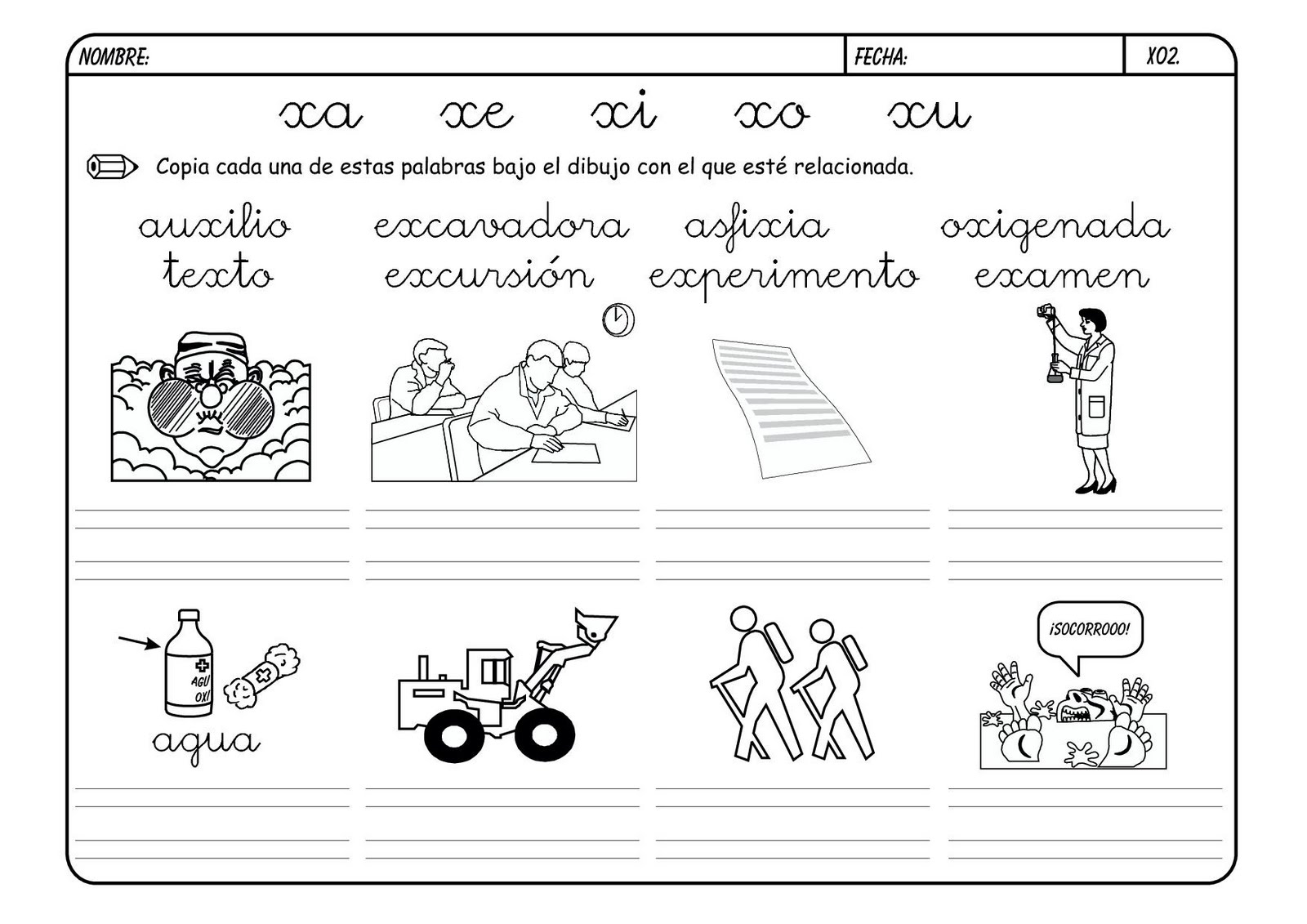 Completa el crucigrama con el nombre de los dibujos correspondientes a cada número.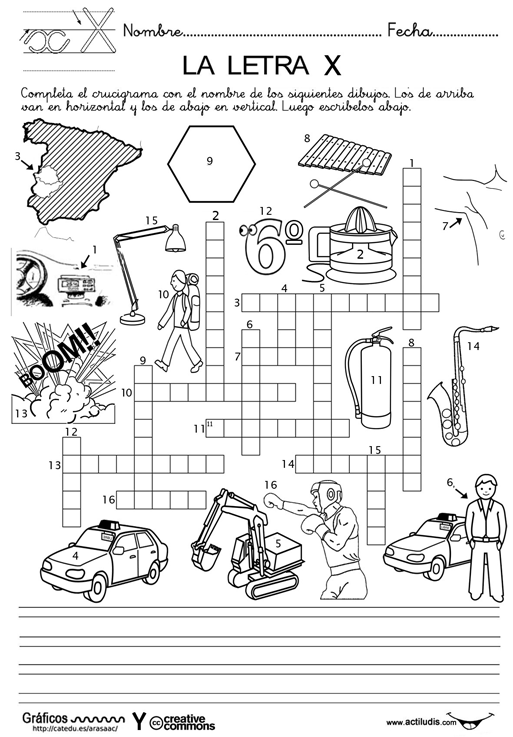 